          HOME LEARNING SCHEDULE FOR WOLF ROCK CLASS		       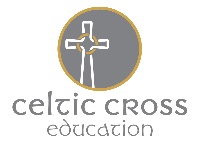 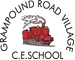 Daily activities:Watch out for the mini challenges which will be issued later in the week on Class Dojo.Week: 3Week commencing: Monday 20th April 2020Times Tables Rock Stars:Please complete five festival games every day. SPAG.comTo complete the Hyphens, dashes & bullet points activity: Due Friday 24th April.Maths: Reading:To read every day for a minimum of 15 minutes.Please complete three Read Theory quizzes each week.Literacy:  You will need to access Purple Mash using the log in codes which were sent out last week.